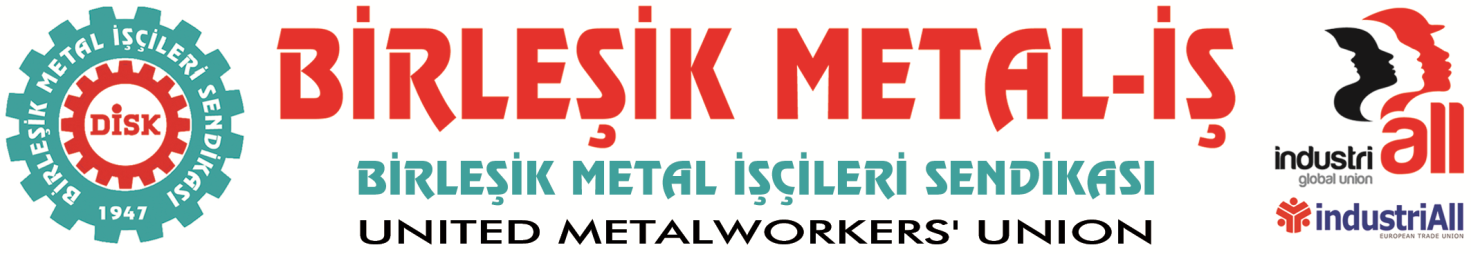 BASIN BÜLTENİ12.10.2015BİR KEZ DAHA VE SON DEFA SÖYLÜYORUZ“ÖLÜM ADIN KALLEŞ OLSUN”10 Ekim Cumartesi günü Ankara’da meydana gelen hain saldırı sonucu yaşamını yitiren 95 vatandaşımızın yakınlarına ve tüm milletimize başsağlığı dilerken, halen hastanelerde yaşam mücadelesi veren vatandaşlarımızın da bir an önce iyileşmelerini temenni ediyoruz.Türkiye Cumhuriyeti tarihinin bugüne kadarki bu en kanlı ve en vahşi terör saldırısını şiddetle kınarken, bu saldırıları gerçekleştirenlerin ve arkasındaki güçlerin her kim olursa olsun bir an önce ortaya çıkarılmasını ve yargılanmasını talep ediyoruz.Bizler ne yazık ki bu acıyı ilk kez yaşamıyoruz; 1977 1 Mayıs’ında 37 insanımızı kaybetmiştik; failleri halen meçhul…Onursal Başkanımız Kemal Türkler İstanbul’un göbeğinde Bakırköy’de katledildi; elini kolunu sallaya sallaya yıllarca aramızda dolaşan katili zamanaşımından beraat etti ve devlet töreniyle gömüldü.Yıllardan beri teröre sivil vatandaşlarımızı, askerlerimizi, polislerimizi şehit veriyoruz.Bizler, Uludere, Dağlıca, Adıyaman, Suruç katliamlarının failleri bulunsun ve adalete teslim edilsin derken, henüz acıları dinmeden, daha kanları kurumadan şimdi adı “barış ve kardeşlik” olan mitingde, göz göre göre 7 sinden 70 ine insanlarımız paramparça edildi.Aralarında astsubay, öğretmen, öğrenci, işçi, memur, esnaf, kadın, çocuk, genç, yaşlıların olduğu, toplumun her kesiminden, her yöresinden vatandaşlarımızın cansız bedenleri dört bir yana saçıldı. Üzgünüz ve acı içindeyiz. Üzüntümüz ve acımız sadece yitirdiğimiz insanlarımız için değil, tarihin her döneminde kardeşçe bir arada yaşayan, bu ülkenin bağımsızlığı için birlikte omuz omuza savaşan, Anadolu’nun dört bir yanından gelip Çanakkale’de, Sakarya’da, Dumlupınar’da şehit olan bir neslin evlatları olarak, ülkemizde bir avuç gözü dönmüş insanın barışı, kardeşliği sabote etmesi nedeniyledir.Son derece zor bir coğrafyada yıllardır “Yurtta sulh, cihanda sulh” anlayışıyla yönetilen bu güzelim ülke, şimdi çoğu müslüman olan komşularımızın hemen hepsiyle kavgalıdır ve gerilim içinde sürdürülen dış politikalar sonucunda şu anda ne yazık ki çok farklı cephelerden saldırılara açık bir hedef haline gelmiştir.Aynı şairin dediği gibi; “Çehreler başka, lisanlar, deriler rengarenk.Sade bir hadise var ortada: Vahşetler denk”Bu acımasız ve hayasızca saldırılarla vahşete dönüşen hain tuzaklara, gözü dönmüş ve hedef gözetmeksizin saldıran teröre karşı hiçbir ayrım yapmadan ve nereden gelirse gelsin karşı durmak emeğiyle geçinmek zorunda olan bizlerin başlıca görevimizdir.Açıkça ve çok net olarak anlaşılmıştır ki barışın ve kardeşliğin hüküm sürmediği bir ülkede demokrasi adeta, seçim ile ölüm, sandık ile tabut arasına sıkışmakta ve olan yine bizlere olmaktadır. Yaşam hakkının tehdit altında olduğu, ülkenin geleceğiyle ilgili karanlık hedeflerin kol gezdiği bir yerde çalışma hakkı da, sendikal özgürlükler de, ekmeğimiz de tehdit altında demektir.ABD başta olmak üzere emperyalist güçlerin güdümündeki politikalar sonucu giderek yalnızlaşan bir ülkede emekçiler olarak kardeşçe bir arada yaşamayı ve barışı savunmaktan başka bir seçeneğimiz yoktur.Bunu gerçekleştirecek yegane güç, birlikte üreten, alınteri birbirine karışarak tezgahlarında birlikte mücadele veren işçi sınıfındadır. Her zaman söyledik yine tekrarlıyoruz bu ülkeye barış da, demokrasi de işçilerle gelecek. İşçi sınıfının birlikteliği ve gücü sadece sermayeyi değil, barışa, kardeşliğe ve birliğimize el uzatan tüm güçleri yenecektir.Bu anlamıyla geçici AKP hükümetinin ilan ettiği üç günlük genel yas çerçevesinde aralarında DİSK’in de olduğu konfederasyonların ortak kararı ile son dönemde teröre kurban verdiğimiz asker, polis, güvenlik görevlisi ve tüm sivil vatandaşlarımızın anılarına saygı ve terörü protesto etmek adına sessizce oturarak ortak tavrımızı sergileyeceğiz. Hepimizin bir kez daha başı sağolsun ve hep bir ağızdan haykıralım ki bu son olsun. BİRLEŞİK METAL-İŞGenel Yönetim Kurulu